Zimske počitnice v Dvorjanah od 24.2-28.2.2020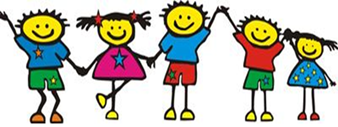 Ponedeljek 24.2.2019 tema PUSTZgodbica na temo pust v starih časihPogovor na temo pust – spoznavanje starih pustnih običajev, hrane, šeg in navad… Delavnica – izdelava pustnih maskTorek 25.2.2020 tema PUSTOVANJEPeka krofovMaskirajeMate kaj za pusta hrusta, potep po Dvorjanahpustno rajanje z krofiSreda 26.2.2020 tema ŠPORT NI DAN ampak naredi dan lepS prehod do telovadnice v Dvorjanski šoli razne igre, ali na igrišče z žogo ali sankališče in sankanje z krožnikiOdvisno od vremenskih razmerPrihod kužka, ki ima šolo tačk pomagačk, ki ga bomo peljali na sprehod….Četrtek 27.2.2020 pravljica - gledališče – kino Pravljica ( Marinka Čučko ), ustvarjanje gledališke igre in scene - Gremo se gledališčePredstavaGremo v Kino (spečemo si kokice, predvajanje filma na velikem platnu )Petek 28.2.2020 Čira čara ustvarjalnica v palačinkarni9.00-13.00 Delavnica z Marijo Jančič, na temo 8 marec, dan ženaPeka palačink in čira čara čajanka ( društvo Melisa )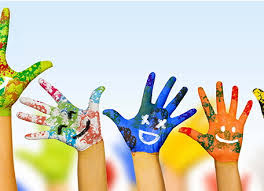 